Supplementary MaterialSupplementary Data1. The Campanian Ignimbrite stratigraphy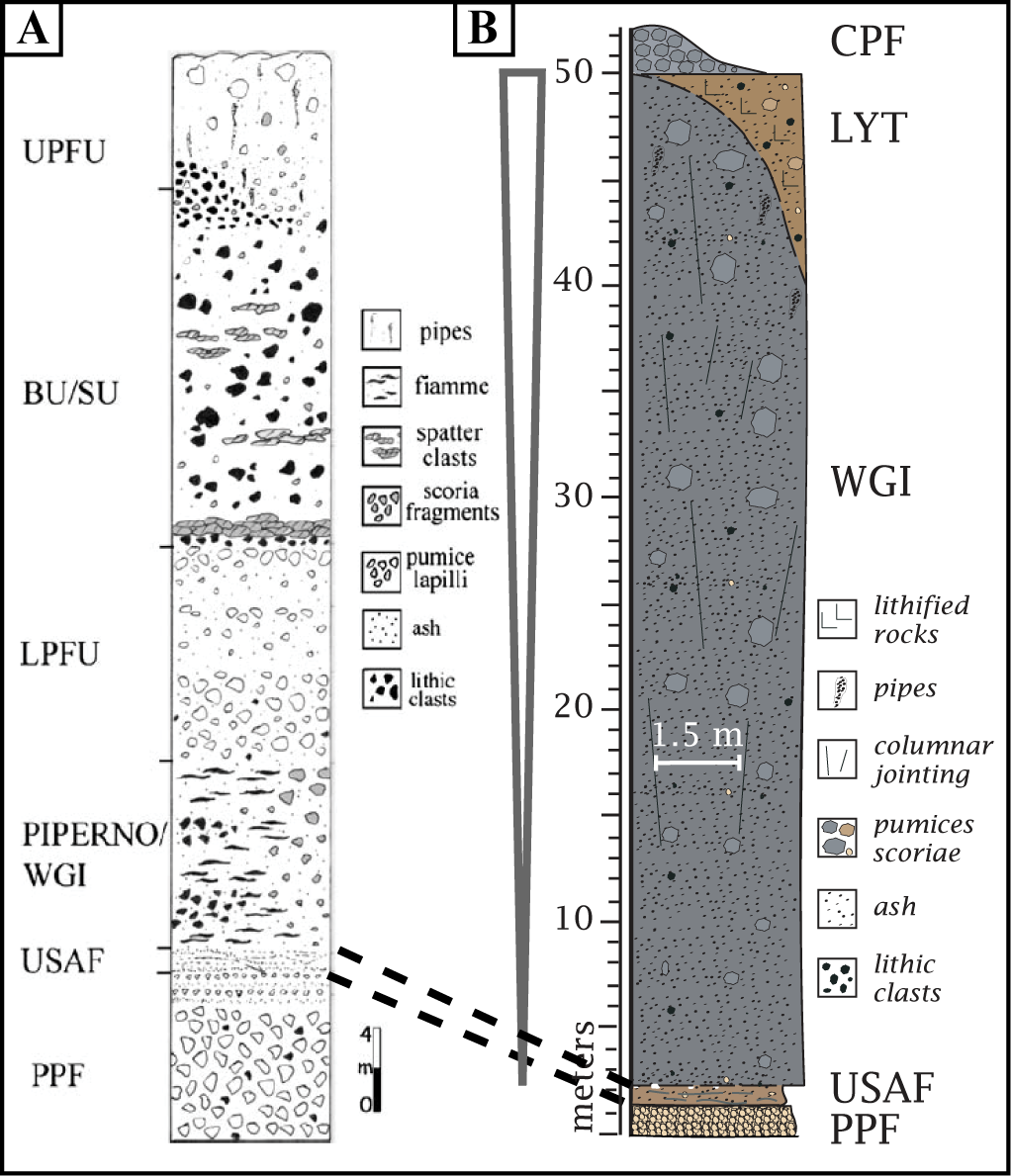 Figure 1. Reconstructed stratigraphy of CI proximal (Fedele et al., 2008) (A) and distal (B) deposits. BU: Breccia Unit; CPF: Coarse Pumice Flow; LPFU: Lower Pumice Fallout; LYT: Lithified Yellow Tuff; PPF: Plinian Pumice Fallout; SU: Spatter Unit; UPFU: Upper Pumice Flow Unit; USAF: Unconsolidated Stratified Ash Flow; WGI: Welded Gray Ignimbrite.2. Literature and field dataData from literature inserted into the GIS database are reported in Table 1. Moreover, other papers were used for geological sketches, proximal area isopach maps and isopleths maps (Ortolani and Aprile, 1985; Incoronato and Nardi, 1987;  Scandone et al., 1991; Bellucci, 1994; Signorelli et al., 1999; Fedele et al., 2002; Aprile et al., 2004; Fowler et al., 2007; Milia and Torrente, 2007; Giaccio et al., 2008; Pappalardo et al., 2008; Arienzo et al., 2009, 2011; de Vivo et al., 2010; Fedele et al., 2016; Scarpati and Perrotta, 2016; Smith et al., 2016). Outcrops location are reported in Table 2.Table 1. Outcrops used in the GIS database, the relative coordinates were taken from the papers or from the georeferenced map, produced during this work.Table 2. Data on outcrop locations: ID, site name, latitude, longitude, elevation, units and observed thickness for each outcrop. Abbreviations of the units: PPF Plinian Pumice Fallout, USAF Unconsolidated Stratified Ash Flow, WGI Welded Gray Ignimbrite, LYT Lithified Yellow Tuff, PP Piperno Unit, BM Breccia Museo, LPFU Lower Pumice Flow Unit, UPFU Upper Pumice Flow unit.3. Proximal data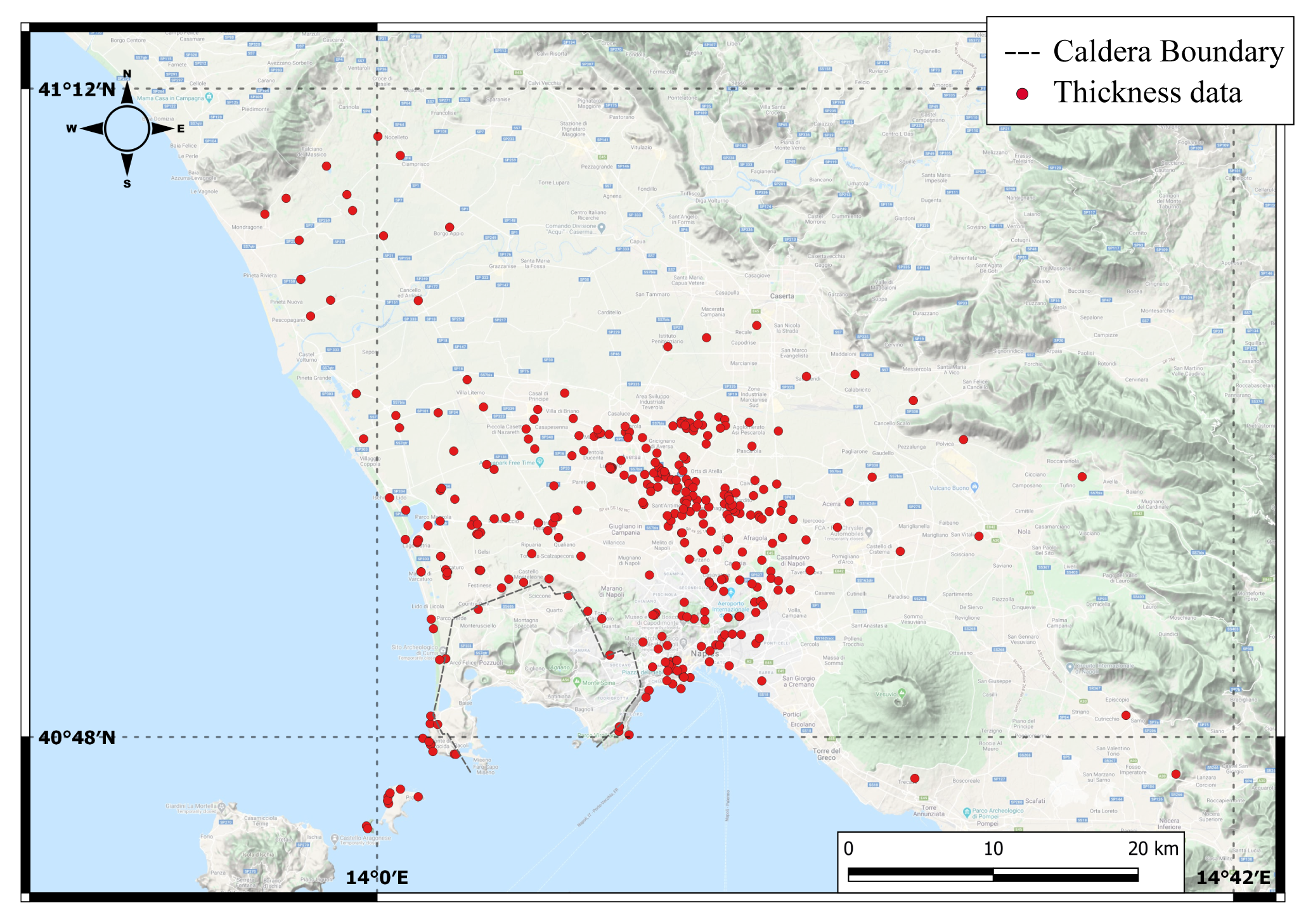 Figure 2. Proximal thickness data used from literature  (Ortolani and Aprile, 1985; Scandone et al., 1991; Bellucci, 1994; Rolandi et al., 2003; Torrente et al., 2010; ISPRA, 2011), consist of boreholes, outcrops and data from geological sections. The isopachs were traced considering also partial proximal isopach maps presented in these works. The enveloped area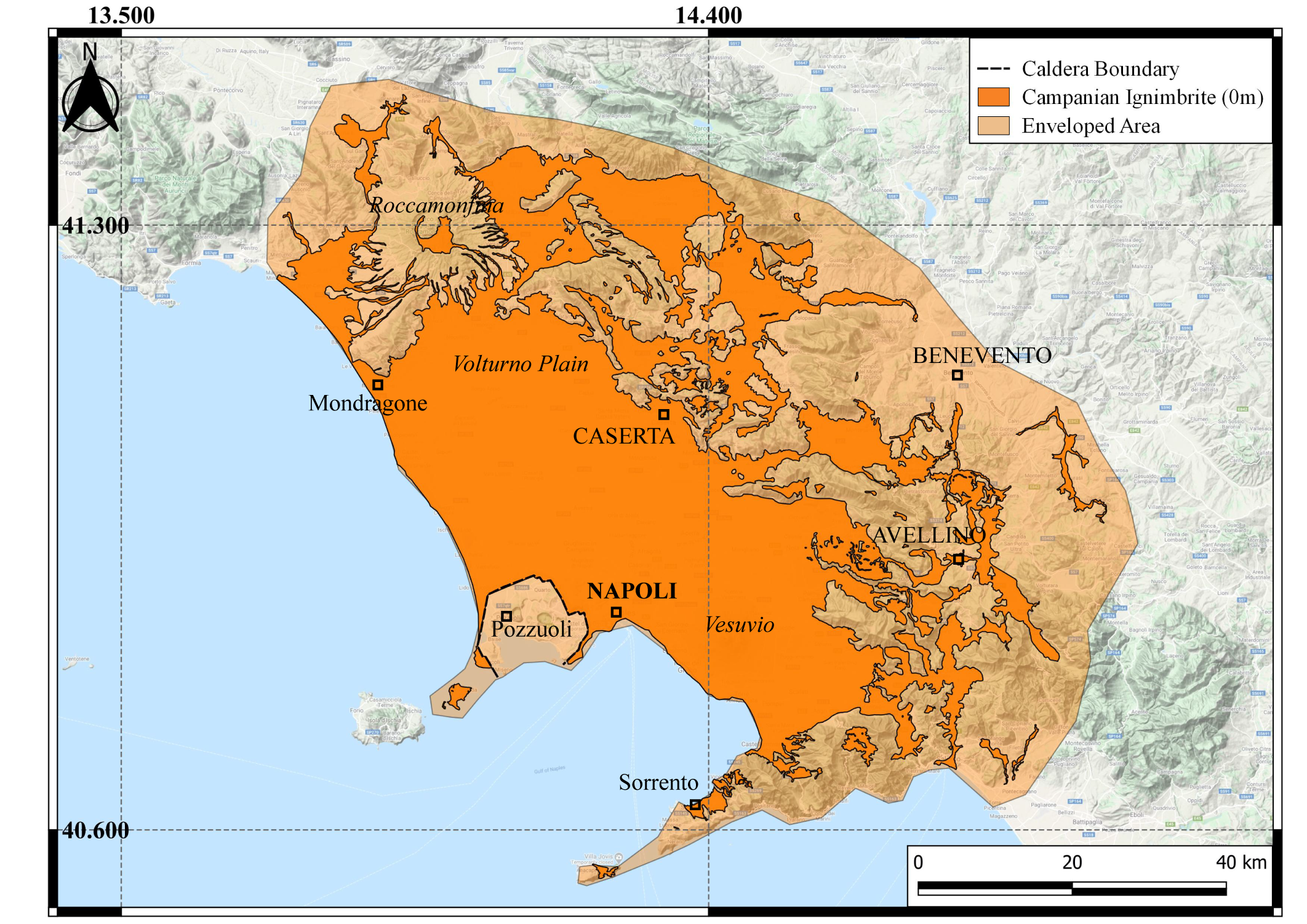 Figure 3. Reconstruction of the areal extent of the CI PDC deposits, enclosed within the 0-m isopach is shown in dark orange. The total area covered by the preserved deposits of CI is 3,216 km2, the envelopment with a shape is equal to 6,095 km2, which is shown in light orange. The isolated areas from the source are due to the erosion. 4. Density dataDensity data used for the DRE volume, are reported in Table 3.Table 3. Values of bulk density (g/cm3), and total porosity (the sum of open and closed porosity) for the analyzed samples. The method is explained in section 4.2. The standard deviation of density is given by the instrument. Samples were taken from all the Campanian Ignimbrite areal distribution and from different units (USAF; Unconsolidated Stratified Ash Flow; WGI: Welded Gray Ignimbrite; LYT: Lithified Yellow Tuff; Piperno). 5. The volume uncertaintiesThe uncertainties were determined by two different methods, one for the proximal area and one for the distal. In the first case, the proximal isopach map was traced fitting thickness data. In order to avoid subjective interpretation, a second isopach map was delineated tracing isopachs differently, but always consistent with data. A new volume was calculated from this second convincing proximal isopach map. The percentage difference with the first map was estimated (3.06%) corresponding to a volume of 1.7 km3.The main error in estimating the paleo-valley topography is the extrapolation of the base elevation of the valley itself. For this reason, in the area of Altavilla Irpina, the profiles were modified, and the base elevations were adjusted to reach the maximum difference possible in altitude, always constrained by field data. The volume diverged by 25%, corresponding to a volume of 4.9 km3. The total CI volume uncertainties are 6.6 km3.Data related to the location of outcrops and density are also reported in the Repository Data online at https://mfr.osf.io/render?url=https%3A%2F%2Fosf.io%2Fc8nea%2Fdownload.ReferencesAiello, G., Barra, D., Collina, C., Piperno, M., Guidi, A., Stanislao, C. et al. (2018). Geomorphological and paleoenvironmental evolution in the prehistoric framework of the coastland of Mondragone, southern Italy. Quatern. Int. 493, 70-85. doi:10.1016/j.quaint.2018.06.041Aprile, F., Sbrana, A., and Toccaceli, R. M. (2004). Il ruolo dei depositi piroclastici nell’analisi cronostratigrafica dei terreni quaternari del sottosuolo della Piana Campana (Italia meridionale). Il Quaternario 17, 547-554. Aprile, F., and Toccaceli, R. M. (2002). Nuove conoscenze sulla stratigrafia e distribuzione dei depositi ignimbritici quaternari nel sottosuolo della piana del Sarno (Salerno-Campania)—Italia meridionale. Il Quaternario 15(2), 2002.Arienzo, I., Civetta, L., Heumann, A., Wörner, G., and Orsi, G. (2009). Isotopic evidence for open system processes within the Campanian Ignimbrite (Campi Flegrei–Italy) magma chamber. Bull. Volcanol. 71(3), 285. doi:10.1007/s00445-008-0223-0Arienzo, I., Heumann, A., Wörner, G., Civetta, L., and Orsi, G. (2011). Processes and timescales of magma evolution prior to the Campanian Ignimbrite eruption (Campi Flegrei, Italy). Earth Planet. Sci. Lett. 306 (3-4), 217-228. doi:10.1016/j.epsl.2011.04.002Barberi, F., Innocenti, F., Lirer, L., Munno, R., Pescatore, T., and Santacroce, R. (1978). The Campanian Ignimbrite: a Major Prehistoric Eruption in the Neapolitan area (Italy). Bull. Volcanol. 41, 10–31. doi:10.1007/BF02597680Bellucci, F. (1994). Nuove conoscenze stratigrafiche sui depositi vulcanici del sottosuolo del settore meridionale della Piana Campana. Boll. Soc. Geol. It. 113, 395–420.Cappelletti, P., Cerri, G., Colella, A., de’Gennaro, M., Langella, A., Perrotta, A., et al. (2003). Post-eruptive processes in the Campanian Ignimbrite. Mineral. Petrol. 79, 79–97. doi:10.1007/s00710-003-0003-7Costanzo, M. R., amd Nunziata, C. (2019). VS models in the historical centre of Naples (Southern Italy) from noise cross-correlation. J. Volcanol. Geoth. Res. 369, 80-94. doi:10.1016/j.jvolgeores.2018.11.014De Vivo, B., Petrosino, P., Lima, A., Rolandi, G., and Belkin, H. E. (2010). Research progress in volcanology in the Neapolitan area, southern Italy: a review and some alternative views. Mineral. Petrol.  99 (1-2), 1-28. doi:10.1007/s00710-009-0098-6De Vivo, B., Rolandi, G., Gans, P. B., Calvert, A., Bohrson, W. A., Spera, F. J., et al. (2001). New constraints on the pyroclastic eruptive history of the Campanian volcanic Plain (Italy). Mineral. Petrol. 73, 47–65. doi:10.1007/s007100170010Fedele, F. G., Giaccio, B., Isaia, R., and Orsi, G. (2002). Ecosystem Impact of the Campanian Ignimbrite Eruption in Late Pleistocene Europe. Quat. Res. 57, 420–424. doi:10.1006/qres.2002.2331Fedele, L., Scarpati, C., Lanphere, M., Melluso, L., Morra, V., Perrotta, A., et al. (2008). The Breccia Museo formation, Campi Flegrei, southern Italy: geochronology, chemostratigraphy and relationship with the Campanian Ignimbrite eruption. Bull. Volcanol. 70, 1189–1219. doi:10.1007/s00445-008-0197-yFedele, L., Scarpati, C., Sparice, D., Perrotta, A., and Laiena, F. (2016). A chemostratigraphic study of the Campanian Ignimbrite eruption (Campi Flegrei, Italy): Insights on magma chamber withdrawal and deposit accumulation as revealed by compositionally zoned stratigraphic and facies framework. J. Volcanol. Geotherm. Res. 324, 105–117. doi:10.1016/j.jvolgeores.2016.05.019Fowler, S. J., Spera, F. J., Bohrson, W. A., Belkin, H. E., and De Vivo, B. (2007). Phase equilibria constraints on the chemical and physical evolution of the Campanian Ignimbrite. J. Petrol. 48(3), 459-493. doi:10.1093/petrology/egl068Giaccio, B., Hajdas, I., Peresani, M., Fedele, F. G., and Isaia, R. (2006). "The Campanian Ignimbrite tephra and its relevance for the timing of the middle to upper paleolithic shift", in When Neanderthals and modern humans met, eds N. J. Conard (Tübingen Publications in Prehistory. Tübingen: Kerns Verlag.), 343–375.Giaccio, B., Isaia, R., Fedele, F. G., Di Canzio, E., Hoffecker, J. F., Ronchitelli, A., et al. (2008). The Campanian Ignimbrite and Codola tephra layers: Two temporal/stratigraphic markers for the Early Upper Palaeolithic in southern Italy and eastern Europe. J. Volcanol. Geotherm. Res. 177, 208–226. doi:10.1016/j.jvolgeores.2007.10.007Incoronato, A., and Nardi, G. (1987). Contribution of rock magnetic studies to determine depositional mechanism and parameters of the "Campanian Ignimbrite" deposits. Rendiconti Acc. Sc. Fis. Nat. Special Issue, 201-214.ISPRA (2011). Geological Map n. 446-447 ‘‘Napoli’’; scale 1:50,000. National Geological Survey of Italy, Regione Campania - Settore Difesa Suolo, Napoli, Italy.Langella, A., Bish, D. L., Calcaterra, D., and Cappelletti, P. (2013). "L’Ignimbrite Campana (IC)", in Le pietre storiche della Campania dall’oblio alla riscoperta, eds M. De Gennaro, D. Calcaterra and A. Langella (Napoli: Luciano Editore), 155–177.Melluso, L., Morra, V., Perrotta, A., Scarpati, C., and Adabbo, M. (1995). The eruption of the Breccia Museo (Campi Flegrei, Italy): Fractional crystallization processes in a shallow, zoned magma chamber and implications for the eruptive dynamics. J. Volcanol. Geotherm. Res. 68, 325–339. doi:10.1016/0377-0273(95)00020-5Milia, A., and Torrente, M. M. (2007). The influence of paleogeographic setting and crustal subsidence on the architecture of ignimbrites in the Bay of Naples (Italy). Earth Planet. Sci. Lett. 263, 192–206. doi:10.1016/j.epsl.2007.08.004Nunziata, C., Natale, M., and Panza, G. F. (2004). Seismic characterization of Neapolitan soils. In Seismic Ground Motion in Large Urban Areas, eds G. F. Panza, I. Paskaleva and C. Nunziata (Basel: Birkhäuser), 1285-1300. doi:10.1007/s00024-003-2492-zOrsi, G., and Rosi, M. (1991). Large ignimbrite eruptions of the Phlegraean Fields Caldera: the Neapolitan Yellow Tuff and the Campanian Ignimbrite. In Workshop on explosive volcanism, Napoli, September 1-8.Orsi, G., de Vita, S., and Di Vito, M. A. (1996). The restless, resurgent Campi Flegrei nested caldera (Italy): constraints on its evolution and configuration. J. Volcanol. Geotherm. Res. 74, 179–214. doi:10.1016/S0377-0273(96)00063-7Ort, M. H., Orsi, G., Pappalardo, L., and Fisher, R. V. (2003). Anisotropy of magnetic susceptibility studies of depositional processes in the Campanian Ignimbrite, Italy. Bull. Volcanol. 65, 55–72. doi:10.1007/s00445-002-0241-2Ortolani, F., and Aprile, F. (1985). Principali caratteristiche stratigrafiche e strutturali dei depositi superficiali della piana campana. Boll. Soc. Geol. It. 104, 195–206.Pappalardo, L., Civetta, L., De Vita, S., Di Vito, M., Orsi, G., Carandente, A., et al. (2002). Timing of magma extraction during the Campanian Ignimbrite eruption (Campi Flegrei Caldera). J. Volcanol. Geotherm. Res. 114(3-4), 479-497. doi:10.1016/S0377-0273(01)00302-XPappalardo, L., Ottolini, L., and Mastrolorenzo, G. (2008). The Campanian Ignimbrite (southern Italy) geochemical zoning: Insight on the generation of a super-eruption from catastrophic differentiation and fast withdrawal. Contrib. Mineral. Petrol. 156, 1–26. doi:10.1007/s00410-007-0270-0Perrotta, A., Scarpati, C., Luongo, G., and Morra, V. (2006). Chapter 5 The Campi Flegrei caldera boundary in the city of Naples. In Developments in Volcanology, eds B. De Vivo (Elsevier), 9, 85–96. doi:10.1016/S1871-644X(06)80019-7.Perrotta, A., Scarpati, C., Luongo, G., and Morra, V. (2010). Stratigraphy and volcanological evolution of the southwestern sector of Campi Flegrei and Procida Island, Italy. Geol. Soc. Am. Spec. Pap. 464, 171–191. doi:10.1130/2010.2464(09)Rolandi, G., Bellucci, F., Heizler, M. T., Belkin, H. E., and De Vivo, B. (2003). Tectonic controls on the genesis of ignimbrites from the Campanian Volcanic Zone, southern Italy. Mineral. Petrol. 79, 3–31. doi:10.1007/s00710-003-0014-4Rosi, M., and Sbrana, A. (1987). Phlegrean Fields. CNR, Quad. La Ricerca Sci. 114, 1–175.Rosi, M., Sbrana, A., and Vezzoli, L. (1988). Correlazioni tefrostratigrafiche di alcuni livelli di Ischia, Procida e Campi Flegrei. Mem. della Soc. Geol. Ital. 41, 1015–1027.Rosi, M., Vezzoli, L., Aleotti, P., and Censi, M. (1996). Interaction between caldera collapse and eruptive dynamics during the Campanian Ignimbrite eruption, Phlegraean Fields, Italy. Bull. Volcanol. 57, 541–554. doi:10.1007/BF00304438Scandone, R., Bellucci, F., Lirer, L., and Rolandi, G. (1991). The structure of the Campanian Plain and the activity of the Neapolitan volcanoes (Italy). J. Volcanol. Geotherm. Res. 48, 1–31. doi:10.1016/0377-0273(91)90030-4Scarpati, C., and Perrotta, A. (2016). Stratigraphy and physical parameters of the Plinian phase of the Campanian Ignimbrite eruption. Bull. Geol. Soc. Am. 128, 1147–1159. doi:10.1130/B31331.1Signorelli, S., Vaggelli, G., Francalanci, L., and Rosi, M. (1999). Origin of magmas feeding the Plinian phase of the Campanian Ignimbrite eruption, Phlegrean Fields (Italy): constraints based on matrix-glass and glass-inclusion compositions. J. Volcanol. Geotherm. Res. 91(2-4), 199-220. doi:10.1016/S0377-0273(99)00036-0Smith, V. C., Isaia, R., Engwell, S., and Albert, P. G. (2016). Tephra dispersal during the Campanian Ignimbrite (Italy) eruption: implications for ultra-distal ash transport during the large caldera-forming eruption. Bull. Volcanol. 78, 45. doi:10.1007/s00445-016-1037-0Sparice, D. (2015). Definizione delle litofacies e ricostruzione dell’architettura dell’Ignimbrite Campana. [doctoral dissertation/PhD thesis]. [Naples (IT)]: University of Naples Federico II.Torrente, M. M., Milia, A., Bellucci, F., and Rolandi, G. (2010). Extensional tectonics in the Campania Volcanic Zone (Eastern Tyrrhenian Sea, Italy): New insights into the relationship between faulting and ignimbrite eruptions. Boll. Soc. Geol. It. 129, 297–315. doi:10.3301/IJG.2010.07IDPaperLatitude (°)Longitude (°)Thickness (m)Name1Barberi et al. (1978)41.0569814.3334614.9S. Nicola La Strada2Barberi et al. (1978)41.0557314.7068715.5Tufara3Barberi et al. (1978)40.9486114.5653441.0Tufino4Cappelletti et al. (2003)41.0616514.420837.0Balzarama5Cappelletti et al. (2003)41.1108214.473468.3Dugenta6Cappelletti et al. (2003)40.9428014.6026012.1La schiava7Cappelletti et al. (2003)41.2329314.506914.3Faicchio8Cappelletti et al. (2003)40.7720914.6615520.9Castel San Giorgio9Cappelletti et al. (2003)40.9581615.000037.1San Mango S. C.10De Vivo et al. (2001)40.9447214.1642119.6Giugliano11De Vivo et al. (2001)40,9353414,567433.8Taurano12De Vivo et al. (2001)41.1756514.4926510.1Sant'Agata dei Goti13De Vivo et al. (2001)41.0633714.7033910.6Altavilla14De Vivo et al. (2001)40.9712614.5441010.7Tufino15De Vivo et al. (2001)40.9524414.5540010.1Sperone16De Vivo et al. (2001)40.8790514.296068.9Ponti Rossi17De Vivo et al. (2001)40.8820714.319755.1Poggioreale18De Vivo et al. (2001)40.7984614.045739.0Monte di Procida19De Vivo et al. (2001)40.6282814.3782110.3Sant'Agnello20De Vivo et al. (2001)40.8763314.342496.8Arpino21De Vivo et al. (2001)40.5498114.2313310.4Capri22L. Fedele et al. (2008)40.7636714.033709.8Punta della lingua23L. Fedele et al. (2008)40.7678414.0161127.0Scotto di Carlo24L. Fedele et al. (2008)40.7913114.0573925.7Monte di Procida25L. Fedele et al. (2008)40.8466514.0513510.2Cuma26L. Fedele et al. (2008)40.8906414.076716.0San Severino27L. Fedele et al. (2008)40.8890014.1060817.0Spinelli28L. Fedele et al. (2008)40.9095214.0964014.0Zaccaria29L. Fedele et al. (2008)40.9215514.1195724.0Qualiano30L. Fedele et al. (2008)40.9009214.1410818.9Punta Marmolite31L. Fedele et al. (2008)40.8816914.167745.1Quarto32L. Fedele et al. (2008)40.8568714.1874272.0Camaldoli33L. Fedele et al. (2008)40.8426914.229487.4San Martino Hill34L. Fedele et al. (2008)40.8508714.233479.1Montesanto35L. Fedele et al. (2008)40.8601614.227906.1Fontanelle36L. Fedele et al. (2008)40.8786614.258744.5Ponti Rossi37L. Fedele et al. (2008)40.8839414.2780714.0Santa Maria del pianto38Giaccio et al. (2006)40.8679714.8565313.1Serino39Langella et al. (2013)40.8828414.666133.6Moschiano40Langella et al. (2013)41.0664614.716683.7Tufara41Langella et al. (2013)40.7013614.625018.8Pucara42Langella et al. (2013)40.6931214.832418.2Torrente Sordina43Langella et al. (2013)41.3612913.869137.2Mortola44Langella et al. (2013)40.6031014.356752.4Monticchio45Langella et al. (2013)41.1266014.452148.2Dugenta46Langella et al. (2013)41.0708514.397166.5Balzarama47Langella et al. (2013)41.0489414.3835511.6Maddaloni48Langella et al. (2013)41.0158814.7595512.1Altavilla49Langella et al. (2013)40.9523214.5895912.0La schiava50Langella et al. (2013)41.0961714.450433.9S. Agata dei Goti51Melluso et al. (1995)40.8492914.0488115.6Cuma52Melluso et al. (1995)40.7906314.0456920.1Marina di Vitafumo53Melluso et al. (1995)40.7643214.0366113.5Punta della lingua54Melluso et al. (1995)40.7660914.0210123.6Scotto di Carlo55Melluso et al. (1995)40.7625214.0087710.1Cimitero56Milia et al. (2003)40.7742714.4394625.2Trecase57Orsi and Rosi (1991)40.8944414.1332816.0Punta Marmolite58Orsi and Rosi (1991)40.8447314.0480313.7Cuma59Orsi and Rosi (1991)40.7954814.043949.7Monte di Procida60Orsi and Rosi (1991)40.7136713.955861.3Ischia grotte di terra61Orsi and Rosi (1991)40.7448213.994835.3Vivara62Orsi and Rosi (1991)40.7635314.0103210.2Procida Pozzo vecchio63Orsi and Rosi (1991)40.7662214.0215219.8Procida scoglio cannone64Orsi and Rosi (1991)40.7647014.0367217.2Procida Punta della lingua65Orsi and Rosi (1991)40.7899614.0467828.5Marina di Vitafumo66Orsi and Rosi (1991)40.8090414.0439319.5Torregaveta67Orsi and Rosi (1991)40.8796214.075405.6San Severino68Orsi and Rosi (1991)40.8538614.1933179.2Camaldoli69Orsi and Rosi (1991)40.9526814.1120930.4Scarafea70Orsi and Rosi (1991)40.8745814.260998.0Ponti Rossi71Orsi and Rosi (1991)40.6558114.430237.6Vico Equense72Orsi and Rosi (1991)40.9294614.703060.7Acqua Fidia73Orsi and Rosi (1991)41.2680914.038411.6Furnolo74Orsi and Rosi (1991)41.1233813.906842.6Mondragone75Orsi and Rosi (1991)40.7190814.781380.3Pellezzano76Orsi and Rosi (1991)41.2999813.993250.9Roccamonfina77Orsi and Rosi (1991)41.2207514.128020.8Visciano78Orsi and Rosi (1991)41.2726014.521788.6Massa79Orsi et al. (1996)40.8502014.2077180.0Verdolino Valley80Orsi et al. (1996)40.8497914.1918880.0Torre di Franco81Orsi et al. (1996)40.8755914.3123626.06682Orsi et al. (1996)40.8703714.3009515.36783Orsi et al. (1996)40.8744614.2957248.1484Orsi et al. (1996)40.8770414.290338.96185Orsi et al. (1996)40.8872714.2995312.46586Orsi et al. (1996)40.8774114.2678130.05187Orsi et al. (1996)40.8748014.2493033.04688Orsi et al. (1996)40.8776514.2241533.13689Orsi et al. (1996)40.9000614.2225628.93490Orsi et al. (1996)40.9073814.240908.64491Orsi et al. (1996)40.9033614.2678457.24992Orsi et al. (1996)40.8483814.0560715.0Cuma93Orsi et al. (1996)40.8670214.267676.0Ponti Rossi94Orsi et al. (1996)40.8788214.0826717.0San Severino95Orsi et al. (1996)40.8695414.309274.0Sant'Arpino96Orsi et al. (1996)40.8874114.1564018.2Trefola97Ort et al. (2003)41.0142914.7662934.8Altavilla98Ort et al. (2003)41.2779414.5308312.5Massa99Ort et al. (2003)41.1326913.896636.1Mondragone100Pappalardo et al. (2002)40.8721614.2678230.1Ponti Rossi101Perrotta et al. (2006)40.8324714.246580.08102Perrotta et al. (2006)40.8374414.228890.01103Perrotta et al. (2006)40.8388514.233550.02104Perrotta et al. (2006)40.8400814.237310.03105Perrotta et al. (2006)40.8420714.2412314.44106Perrotta et al. (2006)40.8463414.2401615.55107Perrotta et al. (2006)40.8607614.231706.26108Perrotta et al. (2006)40.8598114.235852.0I109Perrotta et al. (2006)40.8375614.2499910.0II110Perrotta et al. (2006)40.8327014.2415721.7III111Perrotta et al. (2010)40.8113314.070420.010112Perrotta et al. (2010)40.8081614.043385.611113Perrotta et al. (2010)40.7990914.037315.612114Perrotta et al. (2010)40.7950414.043685.613115Perrotta et al. (2010)40.7883114.056032.914116Perrotta et al. (2010)40.7893214.063030.915117Perrotta et al. (2010)40.7598214.024307.41118Perrotta et al. (2010)40.7599114.031980.02119Perrotta et al. (2010)40.7675914.0190526.33120Perrotta et al. (2010)40.7680714.009890.04121Perrotta et al. (2010)40.7645714.010129.25122Perrotta et al. (2010)40.7627514.008779.86123Perrotta et al. (2010)40.7603914.008503.07124Perrotta et al. (2010)40.7587314.009365.28125Perrotta et al. (2010)40.7448013.991232.19126Rolandi et al. (2003)41.0587714.425503.1Maddaloni127Rolandi et al. (2003)41.0610414.4636114.7Durazzano128Rolandi et al. (2003)40.8995514.656364.9Taurano129Rolandi et al. (2003)40.8814614.6890711.1Moschiano130Rolandi et al. (2003)40.8191614.6719918.8Sarno131Rolandi et al. (2003)40.8055114.704707.7Siano132Rolandi et al. (2003)40.7871214.7063834.4Castel San Giorgio133Rolandi et al. (2003)40.6623714.4430515.5Seiano Valley134Rolandi et al. (2003)40.6257414.414079.9Piano di Sorrento135Rolandi et al. (2003)40.7629014.0335720.5Punta della lingua136Rolandi et al. (2003)40.7909214.0455622.0Marina di Vitafumo137Rolandi et al. (2003)40.8129014.0438127.5Torregaveta138Rolandi et al. (2003)40.7891514.064323.0Miliscola139Rolandi et al. (2003)40.8476814.0510015.4Cuma140Rolandi et al. (2003)40.8977114.1405213.8Punta Marmolite141Rolandi et al. (2003)40.8525214.1967358.2Camaldoli142Rolandi et al. (2003)40.8430714.21673162.0Vomero143Rolandi et al. (2003)40.8428714.2410717.8San Martino144Rolandi et al. (2003)40.8674314.2779327.1Ponti Rossi145Rolandi et al. (2003)40.8712014.2938626.3Poggioreale146Rolandi et al. (2003)40.8772014.314905.2Arpino147Rolandi et al. (2003)40.8365514.2503943.0Palazzo Reale148Rolandi et al. (2003)40.7811214.4438650.0Trecase149Rosi et al. (1988)40.7119913.962500.7Grotta di Terra150Rosi et al. (1988)40.7970714.0423612.6Monte di Procida - 6151Rosi et al. (1988)40.7897314.053865.3Monte di Procida - 5152Rosi et al. (1988)40.7431513.992271.6Vivara - 2153Rosi et al. (1988)40.7607214.008615.0Procida - 3154Rosi et al. (1988)40.7652214.0105611.7Procida - 4155Rosi et al. (1996)40.7128713.956591.3Ischia grotte di terra156Rosi et al. (1996)40.7432613.996495.5Vivara157Rosi et al. (1996)40.7630814.0124911.0Pozzo vecchio158Rosi et al. (1996)40.7665314.0203520.4Scoglio cannone159Rosi et al. (1996)40.7644414.0369316.8Punta della lingua160Rosi et al. (1996)40.7899914.0466126.6Vitafumo161Rosi et al. (1996)40.8111714.0438921.0Torregaveta162Rosi et al. (1996)40.8482214.0473915.1Cuma163Rosi et al. (1996)40.8810414.078095.2San Severino164Rosi et al. (1996)40.8948814.1340421.5Punta Marmolite165Rosi et al. (1996)40.8559014.1958877.2Camaldoli166Rosi et al. (1996)40.9523414.1178026.3Scarafea167Rosi et al. (1996)40.8761814.262907.4Ponti Rossi169Rosi and Sbrana (1987)40.8578614.1957425.0Camaldoli170Rosi and Sbrana (1987)40.9052714.1425013.0Punta Marmolite171Rosi and Sbrana (1987)40.8823014.065581.1San Severino172Sparice (2015)41.4063613.9832910.3Mignano Monte Lungo173Sparice (2015)41.2862213.992794.3Roccamonfina174Sparice (2015)41.2691514.0334710.0Furnolo175Sparice (2015)41.1881813.9754810.0Carinola176Sparice (2015)41.1232913.908344.9Mondragone177Sparice (2015)41.1375814.253277.1Triflisco178Sparice (2015)41.1693914.265258.0Casella1179Sparice (2015)41.1960614.237393.0Casella2180Sparice (2015)41.2089014.404485.0Ruviano181Sparice (2015)41.2723614.466458.2Faicchio182Sparice (2015)41.2702414.513873.2S. Lorenzello I183Sparice (2015)41.2683314.531058.2San Lorenzello II184Sparice (2015)41.1227814.438798.2Dugenta185Sparice (2015)41.0945414.4890520.5S. Agata dei Goti186Sparice (2015)41.0860914.542804.5Moiano187Sparice (2015)41.1255414.6217421.0Tocco Claudio188Sparice (2015)41.0284714.691674.6Roccabascerana189Sparice (2015)41.0533314.715253.6Tufara190Sparice (2015)41.0647214.884121.0Poeti191Sparice (2015)41.0058314.7620220.4Altavilla Irpina192Sparice (2015)41.0682215.040533.0Grottaminarda193Sparice (2015)40.9718414.966728.5S. Mango sul calore194Sparice (2015)40.9322714.704491.1Acqua Fidia195Sparice (2015)40.9171114.674496.6Monteforte Irpino 1196Sparice (2015)40.8966814.669216.6Monteforte Irpino 2197Sparice (2015)40.8741014.676231.7Monteforte irpino 3198Sparice (2015)40.8903914.631135.0Visciano 1199Sparice (2015)40.9012914.622035.0Visciano2200Sparice (2015)40.8645914.707454.7Moschiano201Sparice (2015)40.8715314.827120.7Aiello sul sabato202Sparice (2015)40.8393614.890304.3Serino203Sparice (2015)40.8230214.910537.0Sala204Sparice (2015)40.8196714.817310.5Montoro superiore205Sparice (2015)40.7535414.800001.5Penta206Sparice (2015)40.7769414.650921.9S.Anna207Sparice (2015)40.7308814.703380.5S.Lucia208Sparice (2015)40.7162514.772075.1Cologna209Sparice (2015)40.6933914.886406.9Fosso di Prepezzano210Sparice (2015)40.6790214.8519116.1Sordina211Sparice (2015)40.6961814.631764.6Polvica212Sparice (2015)40.6784814.6397210.7Paterno S. Arcangelo213Sparice (2015)40.6386814.4020520.7Piano di Sorrento214Sparice (2015)40.6166914.382751.6Cesarano215Sparice (2015)40.5993214.351593.4Monticchio216Aprile and Toccaceli (2002)40.8133014.6120224.3Pozzo SSLM6217Aiello et al. (2018)41.11217513.90417516.9LV4218Costanzo and Nunziata (2019)40.8371514.2503610.0S97219Costanzo and Nunziata (2019)40.8419214.249804.9S95220Nunziata et al. (2004)40.8676214.3047716.1Site 2 - S67221Nunziata et al. (2004)40.8751214.276228.0Site 3222Torrente et al. (2010)40.9371314.1161875.616223Torrente et al. (2010)40.8289514.2224118.767224Torrente et al. (2010)40.8296014.2491383.575225Torrente et al. (2010)40.8369014.2560542.978226Torrente et al. (2010)40.8406414.2454213.681b227Torrente et al. (2010)40.8472914.2448013.981c228Torrente et al. (2010)40.8568314.2769529.7100229Torrente et al. (2010)40.8646814.2965024.7103230Torrente et al. (2010)40.8746014.2962539.8110231Torrente et al. (2010)40.8899314.2833939.2114232Torrente et al. (2010)40.9091914.3145560.8118233Torrente et al. (2010)40.8906814.3380516.1141234Torrente et al. (2010)40.8774014.21536107.4590235Torrente et al. (2010)40.8431714.2255179.6665236Torrente et al. (2010)40.8564514.2368864.0667237Torrente et al. (2010)40.8970414.2965050.31021238Torrente et al. (2010)40.9857914.1775237.0T163IDSite nameLatitude (°)Longitude (°)Altitude (m) a.s.l.UnitsObserved Thickness (m)1Stop 1 - Mignano Montelungo41.4066113.9808295WGI82Stop 2 - Mignano Montelungo41.4062813.98121100USAF, WGI13Stop 3 - Mignano Montelungo41.4062913.98113110USAF, WGI14Stop 4 - Roccamonfina41.2894413.99278540GL, USAF, WGI505Stop 5 - Roccamonfina41.2895213.99265560WGI46Stop 6 - Sessa Aurunca41.2471113.93903185WGI127Ponte Sant'Agata41.2286313.93258139WGI308SP1441.2726913.9621545WGI259Stop 7 - Tavola41.2995714.00002610USAF, WGI210Stop 8 - Torano A41.2717213.99416440WGI111Stop 8 - Torano B41.26914.04052461GL, USAF, WGI3012Stop 9 - Furnolo41.2716513.99404301GL, USAF, WGI213Stop 10 - Furnolo41.2699314.0419300WGI3514Comune Mignano Montelungo41.4054113.98322130WGI615Stop 11 - Sant'Angelo in Formis41.1213914.2568257USAF, WGI1516Stop 12 - Triflisco41.136214.2552834WGI517Stop 13 - Pontelatone A41.1858414.2554683WGI118Stop 13 - Pontelatone B41.185414.2555781WGI519Stop 14 - Pontelatone41.1847414.255378USAF, WGI520Stop 15 - Pontelatone SP18941.190614.2549398WGI721Stop 16 - Ruviano41.2099414.407978WGI222Stop 17 - Ruviano41.2093614.4074570WGI2123Stop 18 - San Salvatore Telesino41.2358114.47714104WGI224Stop 19 - Puglianello41.2243314.446462WGI325Telese terme41.2298214.53457116WGI226Ruviano 141.2104314.4108257WGI527Ruviano Fosso41.2116714.4112763WGI828Ruviano 241.2105514.4101264WGI329Stop 20 - San Lorenzello41.2698514.53162190USAF, WGI1930Stop 21 - San Lorenzello41.269214.53801214WGI931Stop 22 - Amorosi41.2090314.4577960WGI232Stop 23 - Casagiove41.0867114.3073267WGI733San Lorenzello41.2681814.53105196WGI1534San Lorenzello - Cerreto41.2763714.55113232WGI535San Lorenzello Ristorante41.268514.52962191WGI1036Stop 24 - Casagiove41.0866214.3027865WGI1437Stop 25 - Gradillo41.1239414.33669166WGI2438Casagiove SS70041.0874714.3040674WGI639Gradillo41.1205414.33908193WGI240Ruviano 341.2077514.4039175WGI341Ruviano 441.2084914.4065170WGI1342Ruviano 541.2105314.4104857WGI1143Ruviano - Cimitero41.2119214.4201160WGI144Ruviano 641.2125814.4222560WGI345Stop 26 - Maddaloni41.0471614.3795662LYT146Cava abbandonata41.0637314.3469156LYT547Stop 27 - Caserta41.0616114.345553LYT448Stop 28 - Sant'Anna41.0911614.4471462LYT1549SP12141.0990214.4689484LYT2050Stop 29 - Capellino41.0976914.48696112LYT5351Ponte Sant'Agata dei Goti41.0890214.50297148WGI4052Stop 30 - Durazzano41.0641714.45702264WGI353Sant'Agata dei Goti top41.1006514.50719142WGI054Stop 31 - San Pietro41.0995614.50764126WGI4355Stop 32 - Castrone41.0916314.51141147LYT356Stop 33 - Sant'Agata dei Goti41.0921714.50656107USAF, GL, WGI3557Stop 34 - Sant'Agata dei Goti41.0916714.50894123WGI, LYT3558SP121 bis41.1021514.4695684LYT259Stop 35 - Tocco Caudio41.1221314.62599485LYT160Stop 36 - Tufara41.0593614.71026198PPF, WGI2061Stop 37 - Altavilla Irpina B41.0077414.76531260LYT2062Stop 37 - Altavilla Irpina A41.0071414.76552244PPF, GL, USAF, WGI, LYT563Lungofiume - Altavilla Irpina41.0060414.76601222WGI, LYT1464Stop 38 - Monteforte Irpino40.9141814.67142444LYT1465Stop 39 - Verdolino40.8552214.20769153PP, BM5066Stop 40 - Monte di Procida40.79114.046020PP, BM367Stop 41 - Mondragone41.1251513.9109630WGI8068SS430 A41.3112513.8963419WGI1269SS430 B41.3074913.8946618WGI1270Stop 42 - Mortola41.3470213.8826623WGI1071Stop 43 - Mortola 241.3490213.8804831WGI372Stop 44 - Punta Marmolite40.8963514.1363464BM773Stop 45 - Acqua Fidia40.9292314.70025958PPF, GL, USAF, WGI374Piano Acqua Fidia40.9228114.7134804WGI275Cerreto Sannita41.3100614.53653246WGI176Stop 46 - Civitella41.3101214.5368258WGI177Stop 47 - Procida40.7647314.035310BM778Stop 39 - Verdolino B40.8557114.20621145PP, LPFU8079Stop 48 - Pianura40.8593514.18551195PP1080Stop 49 - Vigna S. Martino 140.8423114.2424776PPF, USAF, BM881Stop 50 - Vigna S. Martino 240.8430114.24311175BM, UPFU382Stop 51 - Vigna S. Martino 340.8437314.24292152PP383Stop 52 - Baiano40.9154814.66762400PPF84Stop 53 - Cuma40.8489514.0502855BM, LPFU2085Stop 54 - Lago Patria40.9336314.0539937WGI, BM586Stop 55 - Le Campole41.2311214.24032583WGI187Stop 56 - Liberi41.2271114.30978421WGI188Stop 57 - Statigliano41.2799114.24541275WGI189Stop 58 - Sant'Anna40.7798614.65101124WGI1090Stop 59 - Paterno Sant'Arcangelo40.6763914.64385167WGI591Stop 60 - Polvica40.6938514.63513278WGI492Stop 61 - Monticchio40.5998314.35433312PPF, WGI1893Stop 62 - Piano di Sorrento40.636914.4012718WGI, LYT2594Stop 63 - Fosso di Prepezzano40.6974814.88704128WGI395Stop 64 - Cologna40.7216314.7763154WGI196Stop 65 - Serino Cimitero40.8669614.85831365PPF, WGI197Stop 66 - Serino Ferrovia 40.8569714.85926390WGI2SampleUnitρ bulk (g/cm3)Standard deviation (g/cm3)Total porosity (%)AS01WGI1.0030.00962AS07WGI0.9420.00464AS09WGI0.9380.00564AS10WGI1.0000.00762AS13WGI0.7640.05171AS14WGI0.9180.01465AS16WGI1.1940.00455AS21WGI0.8420.00768AS24USAF-WGI0.8350.00468AS25WGI0.8300.00368AS26WGI0.9840.00362AS30USAF-WGI0.7990.00569AS31WGI0.8880.00266AS32WGI1.0000.01162AS38LYT0.8300.01468AS49WGI1.0640.00559AS50WGI1.0880.00258AS52LYT1.1510.01956AS53WGI0.9250.01365AS54WGI0.9870.00362AS61LYT1.0600.01060AS63PIPERNO1.2830.00149AS69PIPERNO1.2750.00851AS70PIPERNO1.3020.00249AS73WGI0.8160.00369AS75WGI0.9590.00563ES03WGI1.0080.01462ES04WGI0.8430.05768ES05WGI1.0500.01060ES08WGI1.1550.01156ES10WGI1.3300.00349ES11LYT0.8850.02166ES12WGI1.0470.00360ES14WGI1.0630.00460ES17WGI0.9990.01462ES18WGI1.0800.01259ES19WGI1.0020.02362ES20WGI0.7450.01572ES21WGI1.0740.01959ES22WGI1.1530.00656